INDICAÇÃO Nº 5814/2017Sugere ao Poder Executivo Municipal que verifique a possibilidade de implantar transporte específico para atletas com deficiência na Secretaria de Esportes.  (A)Excelentíssimo Senhor Prefeito Municipal, Nos termos do Art. 108 do Regimento Interno desta Casa de Leis, dirijo-me a Vossa Excelência para sugerir ao setor competente que verifique a possibilidade de implantar transporte específico para atletas com deficiência na Secretaria de Esportes.Justificativa:Como é do conhecimento de todos a SEME possui uma equipe ACD (Atletas com deficiência) que representam brilhantemente Santa Bárbara d’Oeste nos Jogos Regionais e outros Campeonatos a nível Estadual e até mesmo Brasileiro, com uma grande conquista de medalhas.A referida equipe necessita de transporte especial, tanto para o treinamento várias vezes por semana, como também para os campeonatos em outras cidades e até mesmo em outros Estados.A Secretaria de Esportes para fazer o transporte desses atletas constantemente depende do transporte de outras secretarias ou até mesmo tendo que contratar em momentos especiais transportes particulares.Tendo um transporte próprio a Secretaria de Esportes além de proporcionar mais conforto, melhores condições e maior segurança a esses importantes atletas do nosso município, deixaria de incomodar e atrapalhar o transporte das demais Secretarias.Plenário “Dr. Tancredo Neves”, em 28 de Junho de 2017.José Luís Fornasari                                                  “Joi Fornasari”Solidariedade                                                    - Vereador -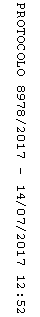 